Indira Gandhi National College, Ladwa, Kurukshetra, HaryanaOne Day Inter-disciplinary National Webinaron‘‘Research Methodology’Under the aegis of IQACApproved by: Director General Higher Education, HaryanaonSeptember 29, 2021IGN College, LadwaOne Day Inter-disciplinary National Webinaron     ‘‘Research Methodology’September 29, 2021Approved by: Director General Higher Education, HaryanaDetailed ProgrammeIntroduction of Guests by Dr. Amit Kr. Vashistha, Assistant Professor of Chemistry and Organising Secretary of today’s Webinar at 10.00 AMWelcome of Guests by Dr. Hari  Parkash Sharma, Principal, IGN College, Ladwa at 10.10 AMIntroduction of theme of Webinar by Dr. Rupesh Gaur, Librarian and Convener of today’s Webinar at 10.20 AMLecture of Resource Person-1:  Dr. Vinod Kumar Bishnoi, Professor, Haryana School of Business, GJUS&T, Hisar at 10.30 AM.Lecture of Resource Person-2 at 11.30 AM. Prof. Rupak Chakrawarty, Professor, Deptt. of Library & Inf. Science, Punjab University, ChandigarhVote of Thanks by Dr. Sandeep Bansal, Associate Professor of Commerce and  Convener, IQAC of the CollegeTechnical Session-IChairperson of the Session:  Dr. Rishipal, Principal, BAR Janta College, KaulPresentations from S.No. 1 to 39; 12.30 to 2.30 PMTechnical Session-IIChairperson of the Session: Dr. Durga Dass Sharma, Director/Principal, SKIET, KurukshetraPresentations from from S.No. 40 to 78; 2.30 PM to 4.30 PMSummary Report by Dr. Amit Kr. Vashistha, Assistant Professor of Chemistry and Organising Secretary of today’s Webinar at 4.30 PM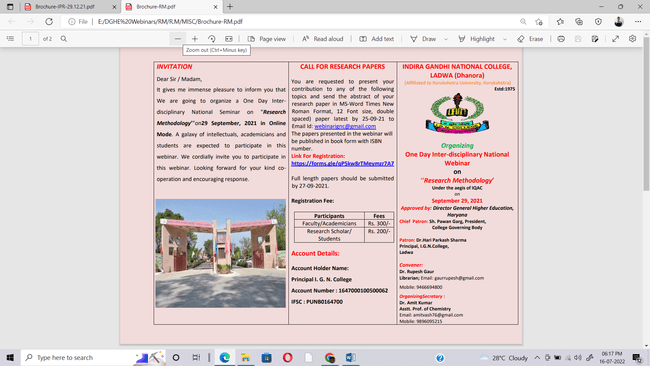 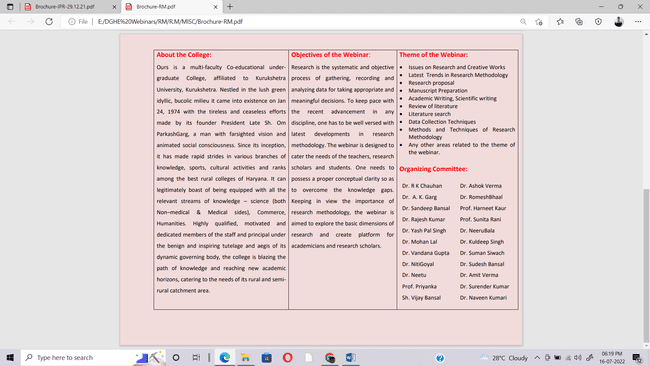 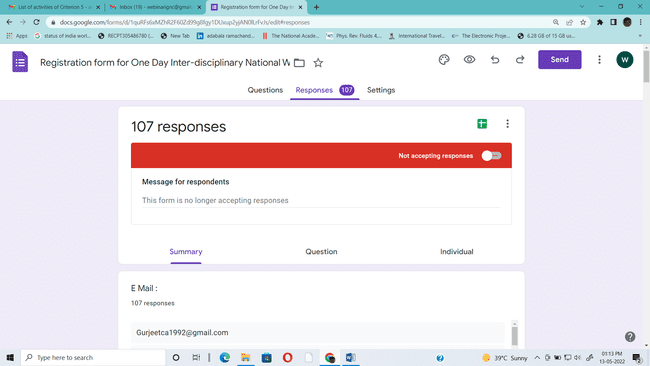 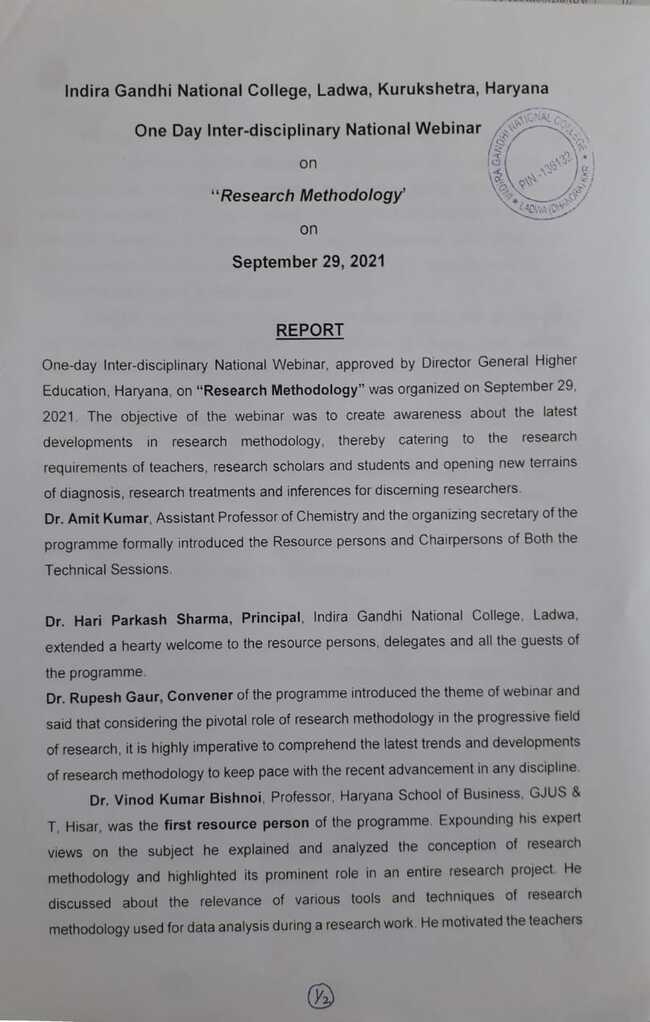 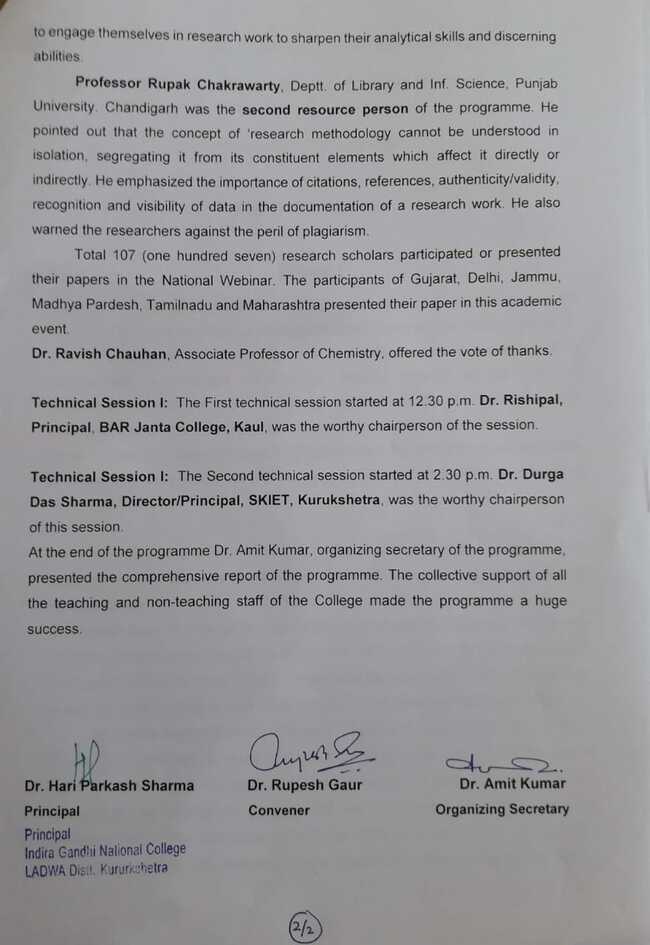 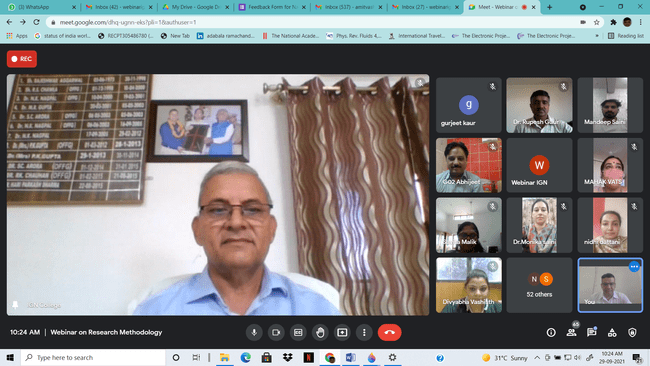 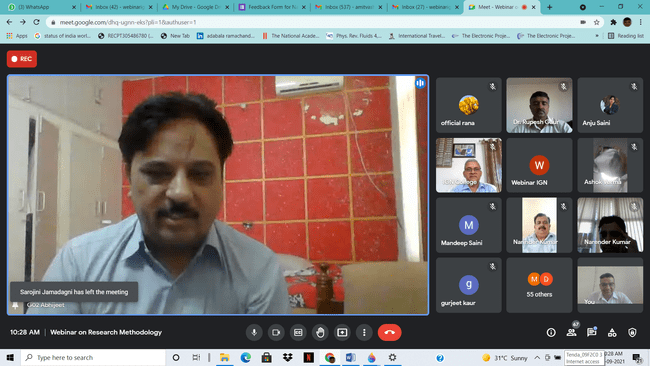 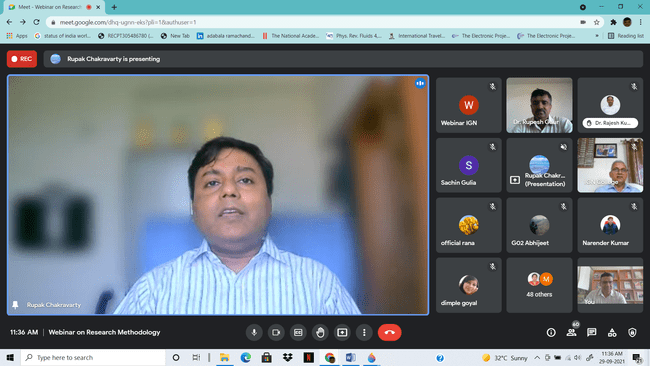 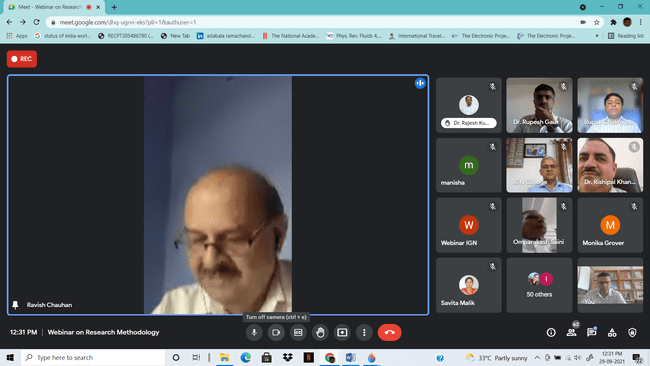 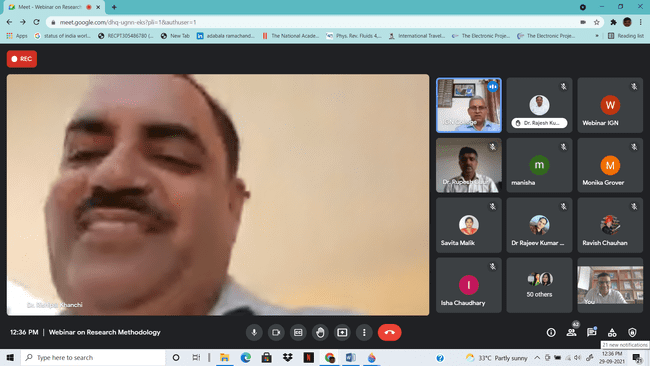 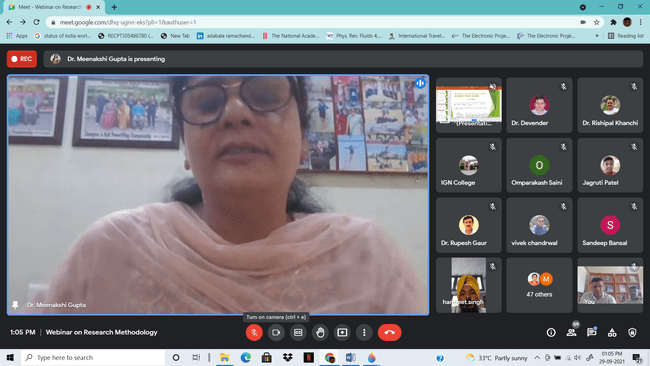 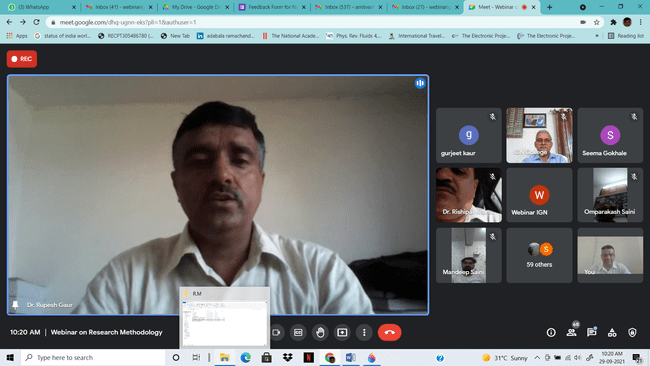 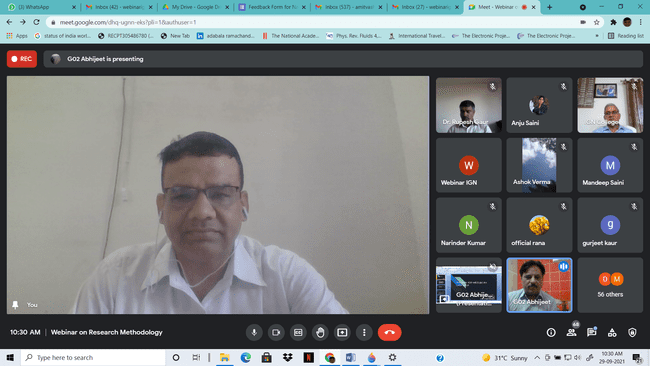 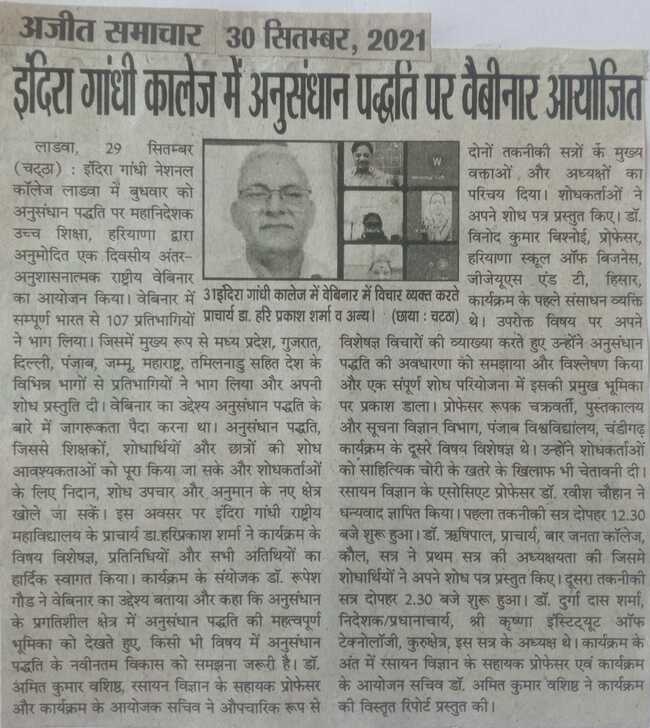 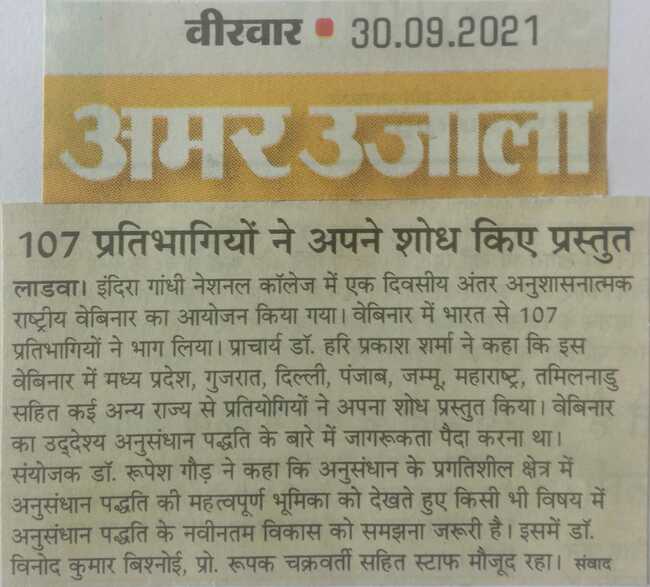 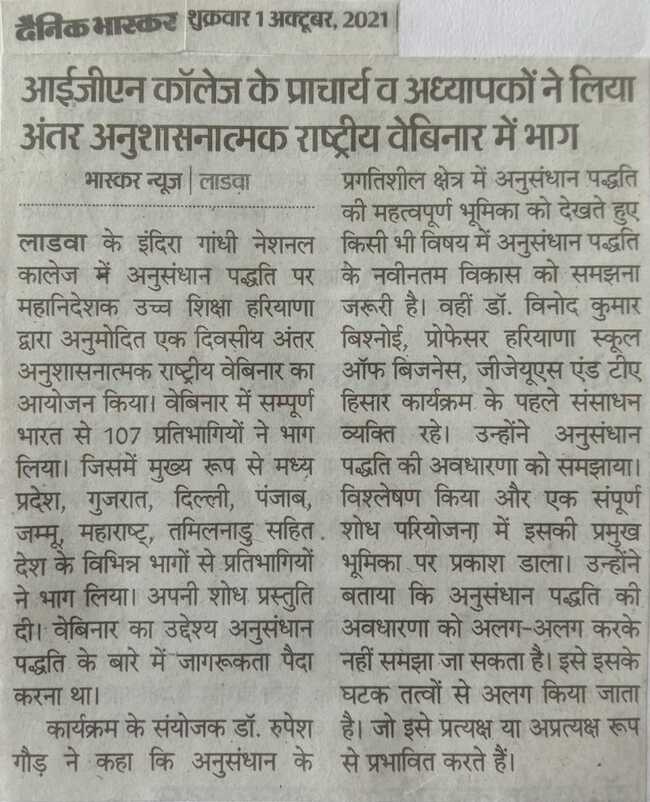 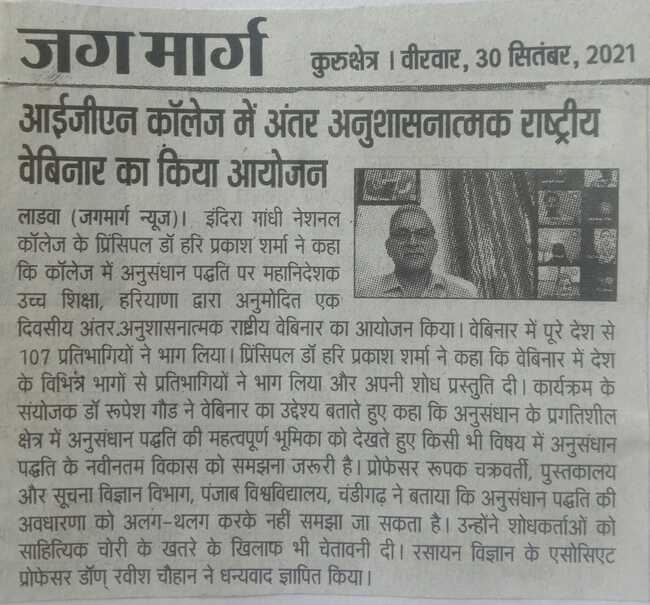 